Rent-a-Trailer easier than ever(Greven/Altenberge, 12 June 2024) – At this year’s IAA in Hannover, the innovative start-up FLEETLOOP, a joint venture between renowned commercial vehicle rental provider Greiwing and the leading trailer manufacturer Schmitz Cargobull, will be presenting a digital solution for renting commercial vehicles. With an advanced mobility concept, FLEETLOOP is raising the bar for the rental, handover and handling of semi-trailers and effectively addressing the current challenges in road freighttransport.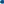 In light of the increasing requirements in the logistics sector, FLEETLOOP is responding to the needs of transport companies of any size. With its ever-growing fleet of rental vehicles – including refrigerated box bodies, box and curtainsider semi-trailers as well as container chassis and tipper semi-trailers at eight different locations in Germany – FLEETLOOP and its rental partners are facilitating flexible, cost-efficient and needs-based vehicle availability.One key element of this mobility concept is the contactless vehicle handover process, which can take place at any time and from any location. Using a personalised PIN, drivers can access their rented trailers around the clock, ensuring maximum flexibility.Launched in March 2024, FLEETLOOP’s in-house-developed booking portal my.fleetloop.com was designed especially to make the rental process quicker, simpler and more transparent. With features including a real-time availability map, a fully digital booking and billing process, and access to a trailer’s rental history and digital vehicle documents, FLEETLOOP is setting new standards in the field of commercial vehicle rental. What’s more, FLEETLOOP also offers added-value services to make the rental process even more convenient. These include, for example, a reduction in the deductible to be paid in the event of damage, TyreGuard to cover any tyre impact damage, the use of trailer telematics, or the free choice of any suitable return station. These additional services emphasise our commitment to offering a comprehensive, customer-focused rental experience.FLEETLOOP not only impresses during the rental period with its operational excellence, but also thanks to its hassle-free return process. At the end of the rental period, the trailer’s condition is recorded digitally and any damage is documented transparently.The managing directors Simon Greiwing and Anselm Steinhaus point out: “FLEETLOOP embodies a new standard of quality in commercial vehicle rentals. We guarantee a high level of availability, fair conditions, a well-maintained fleet and excellent customer service.” Looking to the future, the pair are not lacking in new ideas: “So that we can expand quickly, we have already launched a partner model that enables business partners (rental companies, workshops, used vehicle traders) to add vehicles to the platform and rent them out through FLEETLOOP. We would also like to expand the portfolio to include additional types of commercial vehicle in future.”    Contact in the event of questions:Matthias Cordes+49 151 10574774matthias.cordes@fleetloop.com